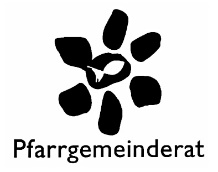 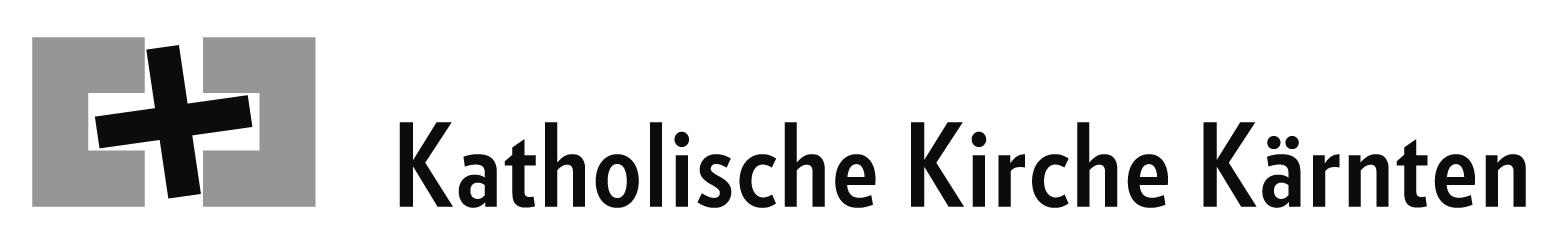 Liste der WählerInnen (Abstimmliste)Pfarre: _____________________________________			20. März 2022PGR-Wahl am: _______________________________Wahllokal:______________________________________________________Blatt: ________Lfd.Nr.Familienname/VornameGeb. JahrAnschriftLfd.Nr.Familienname/VornameGeb. JahrAnschrift